　　　　　　　臺北市交通管制工程處　　　交通位置示意圖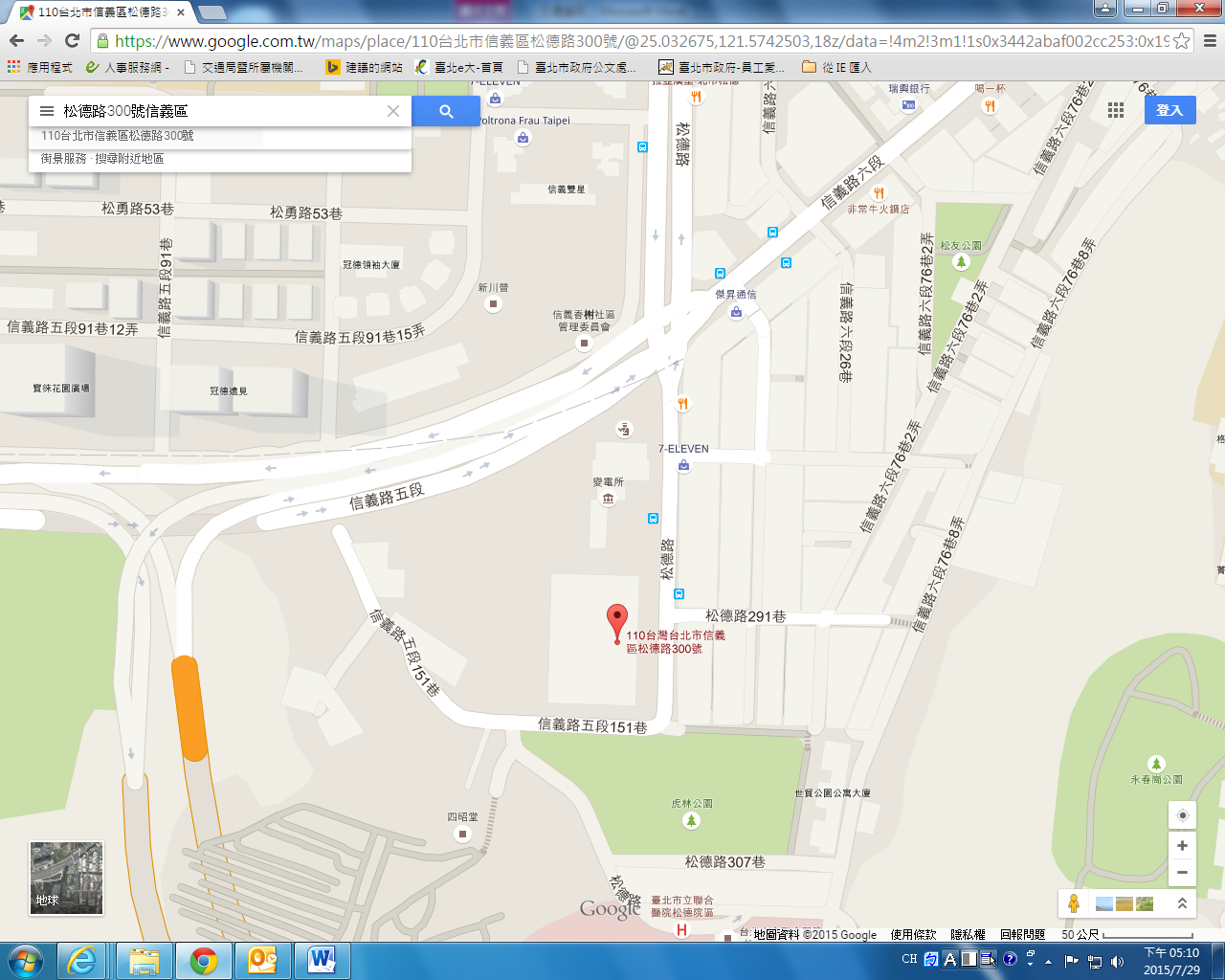 交通資訊：可搭乘捷運至永春站(步行時間約20分鐘)或象山站(步行時間約10分鐘)步行至本處。搭乘捷運至市政府站轉乘20、612路公車至國稅局宿舍或松德站下車。搭乘公車612 、 277 、 37 至松德站下車或搭乘207 、藍 10 、 33 、 46 、20、信義幹線、信義新幹線至國稅局宿舍站下車。